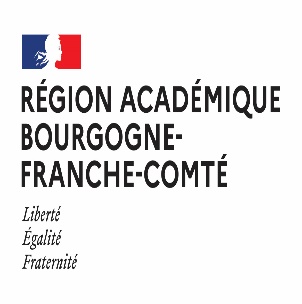 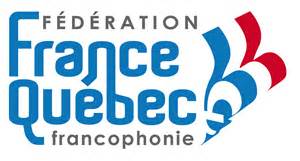 DÉLÉGATION REGIONALE ACADÉMIQUE A L’EDUCATION ARTISTIQUE ET A L’ACTION CULTURELLEDICTÉE FRANCOPHONE 2021FORMULAIRE D’INSCRIPTIONÉCOLE :   ………………………………………………………………………………………………………………….ADRESSE DE L’ECOLE : …………………………………………………………………………………………………MAIL : ……………………………………………………………………………………………………………TÉLÉPHONE : ……………………………………………………………………………………………………NOM DE L’ENSEIGNANT : …………………………………………………………………………………………….PRÉNOM DE L’ENSEIGNANT : ………………………………………………………………………………………….IEN DE CIRCONSCRIPTION : ………………………………………………………………………………………...…CLASSE CONCERNÉE : …………………………………………………………………………………………………..NOMBRE D’ÉLÈVES : ……………………………………………………………………………………………………._________________________________________________________________________________________Visa du directeur de l’écoleFormulaire à retourner :Par courrier électronique ce.draeaac@region-academique-bourgogne-franche-comte.fr Avant le lundi 1er mars 2021 - Merci